UNIVERSIDADE FEDERAL DE RONDÔNIA - UNIRPRÓ-REITORIA DE GRADUAÇÃO -PROGRADPROGRAMA DE RESIDÊNCIA PEDAGÓGICACOORDENAÇÃO INSTITUCIONAL PRP/UNIREDITAL Nº 004/DEPARTAMENTO ACADÊMICO DE CIÊNCIAS DA LINGUAGE/CAMPUS JORGE VASSILAKIS DE GUAJARÁ-MIRIM/UNIRPROGRAMA RESIDÊNCIA PEDAGÓGICA SUBPROJETO “NOS TRILHOS DA PRODUÇÃO TEXTUAL: LEITURA, ESCRITA, REVISÃO E REESCRITAEDITAL 24/2022 CAPES (PROCESSO N° 23038.003851/2022-04)DIVULGAÇÃO DE RESULTADO FINAL DA SELEÇÃO DE CANDIDATOS A RESIDENTES DO PROGRAMA RESIDÊNCIA PEDAGÓGICA (PRP) POR ORDEM ALFABÉTICAGuajará-Mirim (RO),  29 de junho de 2023.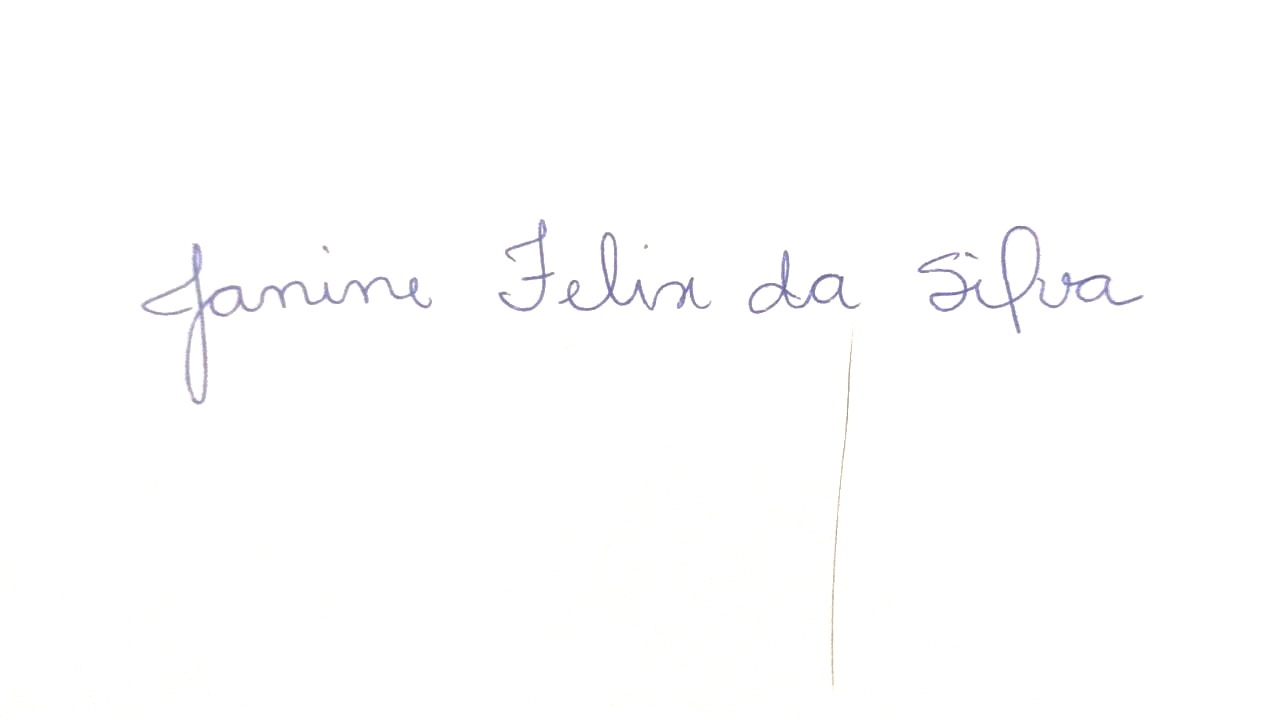 Professor Janine Felix da SilvaDocente OrientadoraPortaria nº 28/2022/PROGRAD/UNIRNºNome dos candidatosÍndice AcadêmicoResultado Preliminar1.Ana Cássia Alves Sales Brasil8.95Aprovada2.Aucimar Oro Nao da Silva9.14Aprovada3.Daniela Lazo Vasquez9.00Aprovada4.Jeane Sthefany Marques Humassa8.70Aprovada5.Joana Dalila Oliveria Lima Pereira9.23Aprovada6Juciane Vera Lobo8.91Aprovada7.Jussara da Silva Piogê8.25Aprovada8.Kessiane Flores Neris8.14Aprovada9.Luana Molino Rodrigues8.20Aprovada10.Neuza  Ortiz Equijebe Almansa9.54Aprovada10.Rafael Franco Sales9.24Aprovado